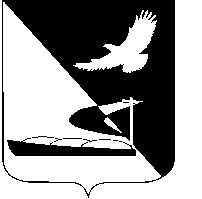 АДМИНИСТРАЦИЯ МУНИЦИПАЛЬНОГО ОБРАЗОВАНИЯ«АХТУБИНСКИЙ РАЙОН»ПОСТАНОВЛЕНИЕ01.12.2016      					                                     № 529О внесении изменений в постановление администрации  МО «Ахтубинский район» от 17.06.2013 № 692Во исполнение постановления Правительства Астраханской области  от 28.07.2016 № 262-П «О внесении изменений в постановление Правительства Астраханской области от 08.05.2013 № 149-П», администрация МО «Ахтубинский район»ПОСТАНОВЛЯЕТ:Внести   в  постановление администрации  МО «Ахтубинский район» от 17.06.2013 № 692 «О системе оплаты труда работников  муниципальных бюджетных и автономных учреждений, подведомственных управлению образованием администрации муниципального образования «Ахтубинский район», следующие изменения:В подпункте 2.2. постановления слова «на очередной финансовый год и на плановый период» исключить.            1.2. В абзаце девятом пункта 11   Положения о системе оплаты труда работников  муниципальных бюджетных и автономных учреждений, подведомственных управлению образованием администрации муниципального образования «Ахтубинский район», утвержденного постановлением (далее - Положение), слова «в кратности от 1 до 8» заменить словами  «в кратности от 1 до 5».В пункте 13 Положения слова «на очередной финансовый год и на плановый период» исключить.          2. Отделу информатизации и компьютерного обслуживания администрации МО «Ахтубинский район» (Короткий В.В.) обеспечить размещение настоящего постановления в сети Интернет на официальном сайте администрации МО «Ахтубинский район» в разделе «Социальная сфера» подразделе «Управление образованием».          3. Отделу контроля и обработки информации администрации                      МО «Ахтубинский район» (Свиридова Л.В.) представить информацию в газету «Ахтубинская правда» о размещении настоящего постановления в сети Интернет на официальном сайте администрации МО «Ахтубинский район» в разделе «Социальная сфера» подразделе «Управление образованием».          4. Настоящее постановление  вступает в силу с момента его подписания и распространяет свое действие  на правоотношения, возникшие с 01.09.2016.Глава муниципального образования                                                В.А. Ведищев